Szczecin, dnia 14.06.2024 r.Zapytanie OfertoweZAMAWIAJĄCY:Zakład Wodociągów i Kanalizacji Spółka z o. o.ul. M. Golisza 10, 71-682 Szczecin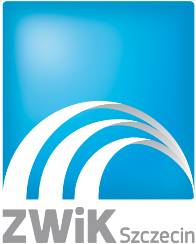 ZAPRASZA DO ZŁOŻENIA OFERTY 
W POSTĘPOWANIU O UDZIELENIE ZAMÓWIENIA,
KTÓREGO WARTOŚĆ JEST MNIEJSZA NIŻ KWOTA 130 000,00 ZŁ NETTO NA USŁUGĘ PN.:„Wykonanie oraz dostawa druków i kopert dla potrzeb ZWiK Spółka z o.o.”Oświadczenie o statusie dużego przedsiębiorcyZakład Wodociągów i Kanalizacji Sp. z o. o. w Szczecinie oświadcza, że posiada status dużego przedsiębiorcy 
w rozumieniu przepisów ustawy z dnia 8 marca 2013 r. o przeciwdziałaniu nadmiernym opóźnieniom w transakcjach handlowych oraz Załącznika nr 1 do Rozporządzenia Komisji (UE) nr 651/2014 z dnia 17 czerwca 2014 r. uznającego niektóre rodzaje pomocy za zgodne z rynkiem wewnętrznym w zastosowaniu art. 107 i 108 Traktatu (Dz. Urz. UE L 187 z 26.06.2014, str.1, z późn. zm.).I.	OPIS PRZEDMIOTU ZAMÓWIENIA, WARUNKI REALIZACJI ZAMÓWIENIA, TERMIN PŁATNOŚCI1. 	Przedmiotem zamówienia jest dostawa polegająca na wykonaniu oraz dostawie druków i kopert dla potrzeb ZWiK Spółka z o.o. Wykonawca zobowiązany jest przed złożeniem oferty do zapoznania się z wzorami i szatą graficzną wymaganych druków i kopert, dostępnych pod linkami : http://zwik.szczecin.pl/download/koperta.ziphttp://zwik.szczecin.pl/download/dokumenty.zipPostępowanie podzielone jest na części: część nr 1 – druki, część nr 2 – koperty.Dodatkowe informacje dotyczące przedmiotu zamówienia:W okresie obowiązywania umowy dostawy będą realizowane na podstawie zamówień składanych przez upoważnionego pracownika Działu Administracyjnego. Dostawy będą realizowane w terminie do 7 dni od daty złożenia zamówienia przez Zamawiającego w godzinach 730 – 1430. Zamówienie będzie złożone drogą elektroniczną (e-mail), oraz będzie określało asortyment i ilości wynikające z bieżących potrzeb Zamawiającego. W przypadku przekazywania zamówień drogą elektroniczną (e-mail) - dowód potwierdzenia dostarczenia wiadomości zawierającej zamówienie z serwera pocztowego Wykonawcy, oznacza, że Wykonawca otrzymał zamówienie w momencie jego przekazania przez Zamawiającego, niezależnie od ewentualnego potwierdzenia faktu jego otrzymania. Zamawiający nie ponosi odpowiedzialności za niesprawne działanie urządzeń Wykonawcy.Zamawiający zastrzega sobie prawo zrealizowania zamówienia w mniejszych ilościach niż zostały przewidziane w załączniku nr 1A dla części nr 1 pozycje nr 1-13,15 o 30%, pozycja nr 14 o 60%, załączniku nr 1B dla części nr 2 pozycje nr 1-4 o 30%. Ostateczna ilość wynikać będzie z zamówień złożonych przez zamawiającego w okresie trwania umowy. Realizacja przedmiotu zamówienia w mniejszych ilościach nie będzie powodować żadnych roszczeń po stronie wykonawcy w stosunku do zamawiającego.Termin wykonania przedmiotu zamówienia: sukcesywnie przez okres 12 miesięcy od daty zawarcia umowy + 3 miesiące przedłużenie na zasadach określonych w umowie.Miejsce dostawy: Budynek Zarządu ZWiK Spółka z o.o. ul. Golisza 10, 71-682 Szczecin. Dostawa przedmiotu zamówienia transportem Wykonawcy na jego koszt i staranie w godzinach 7:00 – 14:30.Termin płatności: 30 dni od daty wpływu do Zamawiającego faktury VAT kompletnej i prawidłowo wystawionej po wykonaniu dostawy. Zamawiający dokona płatności za dostarczony towar w mechanizmie podzielonej płatności.II.	INFORMACJE OGÓLNE O POSTĘPOWANIU, KOMUNIKACJA MIĘDZY ZAMAWIAJĄCYM 
A WYKONAWCAMIKażdy Wykonawca może złożyć w niniejszym postępowaniu tylko jedną ofertę i zaproponować tylko jedną cenę. Wykonawcy przedstawią oferty zgodnie z wymaganiami zapytania ofertowego.Zamawiający dopuszcza możliwość składania ofert częściowych. Wykonawca może złożyć ofertę na jedną wybraną część, na kilka wybranych części lub na wszystkie części. Na każdą z powyższych części Zamawiający dokona odrębnego wyboru najkorzystniejszej oferty. Oferta częściowa musi obejmować całość danej części. Oferty niekompletne zostaną odrzucone.Oferta musi być sporządzona czytelnie i w języku polskim.Komunikacja między Zamawiającym a Wykonawcami, w tym oferty oraz wszelkie oświadczenia, wnioski o wyjaśnienie treści zapytania ofertowego, zawiadomienia i informacje przekazywane są                       za pośrednictwem Platformy „Open Nexus” (zwanej dalej „Platforma”). Korespondencja przekazana w inny sposób nie będzie brana pod uwagę przez Zamawiającego.Wykonawca może przed upływem terminu składania ofert wycofać ofertę za pośrednictwem Formularza składania oferty lub wniosku zamieszczonego na https://platformazakupowa.pl/pn/zwik_szczecin.Z uwagi na to, że oferta Wykonawcy jest zaszyfrowana nie można edytować ofert. Przez zmianę oferty rozumie się złożenie nowej oferty i wycofanie poprzedniej, jednak należy to zrobić przed upływem terminu zakończenia składania ofert w postępowaniu.Złożenie nowej oferty i wycofanie poprzedniej w postępowaniu, w którym Zamawiający dopuszcza złożenie tylko jednej oferty przed upływem terminu zakończenia składania ofert w postępowaniu powoduje wycofanie oferty poprzednio złożonej.  Wycofanie oferty możliwe jest do zakończenia terminu składania ofert w postępowaniu.Wycofanie złożonej oferty powoduje, że Zamawiający nie będzie miał możliwości zapoznania                                 się z nią po upływie terminu zakończenia składania ofert w postępowaniu.Wykonawca po upływie terminu składania ofert nie może wycofać oferty. Oferta musi być podpisana przez osobę/y upoważnioną/e do składania oświadczeń woli w imieniu wykonawcy, przy użyciu kwalifikowanego podpisu elektronicznego lub podpisu zaufanego lub podpisu osobistego. Zamawiający dopuszcza aby oferta, oświadczenia i inne wymagane dokumenty były podpisane własnoręcznie, a następnie przekonwertowane do pliku PDF, JPEG i w takiej formie przesłane do Zamawiającego, lub złożone w formie dokumentowej.Wykonawca ponosi wszelkie koszty związane z przygotowaniem i złożeniem oferty.Wykonawca nie musi użyć formularzy stanowiących załącznik do niniejszego zapytania ofertowego, ale musi w stworzonych przez siebie dokumentach zamieścić m.in. następujące informacje: nazwę przedmiotu zamówienia, cenę jednostkową netto, termin płatności, termin wykonania usługi, termin związania ofertą, wymagane oświadczenia.Niniejsze zapytanie ofertowe nie zobowiązuje Zamawiającego do dokonania wyboru oferty najkorzystniejszej. Zamawiający zastrzega sobie prawo do unieważnienia całości prowadzonego zapytania na każdym etapie, bez podania przyczyny.Złożone oferty nie stanowią ofert w rozumieniu przepisów Kodeksu Cywilnego i nie mogą być podstawą jakichkolwiek roszczeń.III.	WARUNKI UDZIAŁU W POSTĘPOWANIU. OŚWIADCZENIA I DOKUMENTYZamawiający nie określa warunków udziału w postępowaniu.Dokumenty wymagane przez Zamawiającego, które należy dołączyć do oferty:formularze ofertowe, według wzoru stanowiącego odpowiednio Załącznik nr 1A i Załącznik nr 1B do zapytania ofertowego, w zależności od tego na którą część Wykonawca składa swoją ofertę; odpis z właściwego rejestru (Krajowy Rejestr Sądowy), lub wydruk z Centralnej Informacji Krajowego Rejestru Sądowego, lub wydruk z Centralnej Ewidencji i Informacji o Działalności Gospodarczej Rzeczypospolitej Polskiej (CEiDG), w celu potwierdzenia, że osoba działająca 
w imieniu Wykonawcy jest uprawniona do jego reprezentowania. Wykonawca nie jest zobowiązany do złożenia ww. dokumentu, jeżeli Zamawiający może je uzyskać za pomocą bezpłatnych, ogólnodostępnych baz danych, o ile Wykonawca wskazał dane umożliwiające dostęp do tych dokumentów.odpowiednie pełnomocnictwo/upoważnienie – jeżeli uprawnienie do składania oświadczeń woli lub wiedzy w imieniu wykonawcy nie wynika z innych dokumentów złożonych przez Wykonawcę. Pełnomocnictwo/upoważnienie musi zostać podpisane przez osoby uprawnione do reprezentowania Wykonawcy;oświadczenie nr 1.IV.	TERMIN SKŁADANIA OFERTOfertę cenową stanowiącą załącznik nr 1 do zapytania ofertowego wraz z wymaganymi dokumentami należy złożyć na Platformie w terminie do dnia 01.07.2024 r. do godz. 07.55.Otwarcie ofert odbędzie się w dniu 01.07.2024 r. o godz. 08.00.Osobą uprawnioną do bezpośredniego kontaktowania się z Wykonawcami jest p. Kinga Malewicz
tel. 91-44-15-670 w godz. 07:00 – 15:00.OPIS SPOSOBU UDZIELANIA WYJAŚNIEŃWykonawca może zwrócić się do Zamawiającego z wnioskiem o wyjaśnienie treści zapytania ofertowego. Zamawiający udzieli wyjaśnień niezwłocznie, jednak nie później niż na 1 dzień przed upływem terminu składania ofert, pod warunkiem, że pytanie wpłynie w terminie, w którym Zamawiający będzie w stanie udzielić odpowiedzi.Zamawiający zaleca przekazywanie wniosków o wyjaśnienie treści zapytania ofertowego w wersji edytowalnej na adres email: zwik@zwik.szczecin.pl Treść pytań wraz z wyjaśnieniami Zamawiający udostępni wszystkim Wykonawcom do których zostało skierowane zapytanie ofertowe bez ujawniania źródła zapytania.W uzasadnionych przypadkach Zamawiający może przed upływem terminu składania ofert zmienić treść zapytania ofertowego. Dokonaną zmianę treści zapytania ofertowego Zamawiający udostępni wszystkim Wykonawcom do których zostało skierowane zapytanie ofertowe.SPOSÓB OBLICZENIA CENY OFERTYCena oferty ma być podana w polskich złotych liczbowo i obejmować wszelkie koszty związane 
z realizacją zamówienia. Koszty, których Wykonawca nie ujął w ofercie, nie zostaną odrębnie opłacone przez Zamawiającego i uważać się będzie, że zostały ujęte w ofercie cenowej przedmiotu zamówienia. Cena oferty winna być wyliczona z dokładnością do 2 miejsc po przecinku. Wykonawca powinien dokonać zaokrąglenia cen do pełnych groszy, przy czym końcówki poniżej 0,5 grosza pomija się, 
a końcówki 0,5 grosza i wyższe zaokrągla się do 1 grosza. KRYTERIUM OCENY OFERT: Zamawiający dokona oceny ofert na podstawie kryterium „Cena ofertowa” – waga - 100% w każdej części odrębnie.Za najkorzystniejszą uznana zostanie oferta z najniższą ceną netto.Zamawiający może zaprosić Wykonawców do złożenia ofert dodatkowych.Wykonawcy składający oferty dodatkowe, nie mogą zaoferować cen wyższych niż zaoferowane w złożonych pierwotnie ofertach.Zamawiający poinformuje równocześnie Wykonawców, którzy złożyli oferty o wyborze najkorzystniejszej oferty.OCENA OFERTZamawiający może żądać od Wykonawców w toku badania i oceny ofert wyjaśnień dotyczących treści złożonych ofert oraz żądać uzupełnień brakujących dokumentów.Zamawiający może w ofercie poprawić:oczywiste omyłki pisarskieoczywiste omyłki rachunkowe, z uwzględnieniem konsekwencji rachunkowych dokonanych poprawekinne omyłki polegające na niezgodności oferty z dokumentami zamówienia, niepowodujące istotnych zmian w treści oferty- zawiadamiając o tym Wykonawcę, którego oferta została poprawiona.Zamawiający przewiduje możliwość prowadzenia negocjacji z Wykonawcą(-ami), który(-rzy) złożył(-li) ofertę(-ty). Zamawiający zaprosi do negocjacji Wykonawcę (-ców, nie więcej niż dwóch), który(-rzy) złożył(-li) ofertę z najkorzystniejszą ceną, przy czym negocjacje dotyczyć będą wyłącznie cen oferty(-t). Oferta dodatkowa nie może zawierać ceny wyższej niż w ofercie pierwotnie złożonej. Jeżeli oferta dodatkowa będzie zawierała cenę wyższą niż w ofercie pierwotnie złożonej, oferta dodatkowa zostanie odrzucona, a Wykonawca będzie związany ofertą pierwotnie złożoną.Jeżeli zaoferowana cena lub jej istotne części składowe, wydają się rażąco niskie w stosunku do przedmiotu zamówienia lub budzą wątpliwości Zamawiającego co do możliwości wykonania przedmiotu zamówienia zgodnie z wymogami określonymi w dokumentach zamówienia lub wynikającymi z odrębnych przepisów, Zamawiający może żądać od Wykonawcy wyjaśnień, w tym złożenia dowodów w zakresie wyliczenia ceny lub ich istotnych części składowych. Wykonawcę, którego oferta została uznana za najkorzystniejszą, a który nie przedłożył wraz z ofertą wszystkich wymaganych dokumentów lub oświadczeń, Zamawiający może wezwać do ich złożenia, uzupełnienia lub poprawienia lub do udzielenia wyjaśnień w wyznaczonym przez siebie terminie, chyba, że mimo ich złożenia, uzupełnienia lub poprawienia lub udzielenia wyjaśnień oferta podlega odrzuceniu albo konieczne jest unieważnienie postępowania. Zamawiający nie wzywa do złożenia podmiotowych środków dowodowych (jeśli wymagano) lub do uzupełnienia dokumentów potwierdzających umocowanie do reprezentacji Wykonawcy, jeżeli może je uzyskać za pomocą bezpłatnych i ogólnodostępnych baz danych, w szczególności rejestrów publicznych w rozumieniu ustawy z dnia 17 lutego 2005r. o informatyzacji działalności podmiotów realizujących zadania publiczne.PRZESŁANKI ODRZUCENIA OFERTZamawiający odrzuci ofertę, jeżeli:została złożona po terminie składania ofert,została złożona przez Wykonawcę niespełniającego warunków udziału w postępowaniu – jeśli wymagano,jest nieważna na podstawie odrębnych przepisów,jej treść jest niezgodna z warunkami zapytania ofertowego,zawiera błędy w obliczeniu ceny, których nie można poprawić,Wykonawca nie wyraził zgody na przedłużenie terminu związania ofertą,Wykonawca nie wyraził zgody na wybór jego oferty po upływie terminu związania ofertą,Wykonawca podlega wykluczeniu z postępowania.TERMIN ZWIĄZANIA OFERTĄWykonawca pozostaje związany złożoną ofertą przez 60 dni. Bieg terminu związania ofertą rozpoczyna się wraz z upływem terminu składania ofert.Wykonawca samodzielnie lub na wniosek Zamawiającego może przedłużyć termin związania ofertą.PRZESŁANKI UNIEWAŻNIENIA POSTĘPOWANIA Zamawiający unieważnia postępowanie o udzielenie zamówienia, jeżeli:nie złożono żadnej oferty,wszystkie oferty podlegały odrzuceniu,cena najkorzystniejszej oferty lub oferta z najniższą ceną przewyższa kwotę, którą Zamawiający zamierza przeznaczyć na sfinansowanie zamówienia, chyba że Zamawiający może zwiększyć tę kwotę do ceny najkorzystniejszej oferty,zostały złożone oferty dodatkowe o takiej samej cenie,wystąpiła istotna zmiana okoliczności powodująca, że prowadzenie postępowania lub wykonanie zamówienia nie leży w interesie publicznym, czego nie można było wcześniej przewidzieć,postępowanie obarczone jest niemożliwą do usunięcia wadą uniemożliwiającą zawarcie niepodlegającej unieważnieniu umowy w sprawie zamówienia publicznego,Wykonawca nie wniósł wymaganego zabezpieczenia należytego wykonania umowy (jeżeli wymagano), lub uchylił się od zawarcia umowy  O unieważnieniu postępowania o udzielenie zamówienia Zamawiający zawiadamia równocześnie wszystkich Wykonawców, którzy ubiegali się o udzielenie zamówienia. Zamawiający zastrzega sobie możliwość unieważnienia postępowania bez podawania przyczyn.POUCZENIE O ŚRODKACH OCHRONY PRAWNEJ W związku z tym, że postępowanie nie jest prowadzone w oparciu o przepisy ustawy Prawo zamówień publicznych, Wykonawcom nie przysługują środki ochrony prawnej wymienione we wspomnianej ustawie.ZAWARCIE UMOWYWykonawca ma obowiązek zawrzeć umowę według wzoru, stanowiącego Załącznik nr 3 do zapytania ofertowego. Jeżeli Wykonawca, którego oferta została wybrana, uchyla się od zawarcia umowy (odmawia podpisania umowy), Zamawiający może wybrać ofertę najkorzystniejszą spośród pozostałych ofert bez przeprowadzania ich ponownego badania i oceny.Zawarta umowa będzie jawna i będzie podlegała udostępnianiu na zasadach określonych w przepisach o dostępie do informacji publicznej.Zapłata nastąpi na rachunek Wykonawcy wskazany na fakturze VAT, który musi być zgodny 
z numerem rachunku ujawnionym w wykazie prowadzonym przez Szefa Krajowej Administracji Skarbowej. Gdy w wykazie jest ujawniony inny rachunek bankowy, płatność wynagrodzenia zostanie dokonana na rachunek bankowy ujawniony w tym wykazie. Za dzień zapłaty będzie przez Strony uznawany dzień obciążenia rachunku zamawiającego. OBOWIĄZEK INFORMACYJNY W ZAKRESIE RODOKlauzula informacyjna:Na podstawie art. 13 i 14 Rozporządzenia Parlamentu Europejskiego i Rady (UE) 2016/679 z dnia 27 kwietnia 2016 r. w sprawie ochrony osób fizycznych w związku z przetwarzaniem danych osobowych i w sprawie swobodnego przepływu takich danych oraz uchylenia dyrektywy 95/46/WE (ogólne rozporządzenie o ochronie danych Dz. Urz. UE L. 119 z 04.05.2016, str. 1 ze zm. dalej RODO) informujemy, że: Administratorem danych osobowych jest: Zakład Wodociągów i Kanalizacji Sp. z o. o. w Szczecinie, ul. M. Golisza 10, 
71-682 Szczecin.Kontakt do inspektora ochrony danych osobowych w: Zakładzie Wodociągów i Kanalizacji Sp. z o. o. w Szczecinie tel. 91 44 26 231, adres e-mail: iod@zwik.szczecin.pl.Dane osobowe będą przetwarzane w celu przeprowadzenia postępowania o udzielenie zamówienia publicznego, wyłączonego ze stosowania przepisów ustawy z dnia 11 września 2019 r. Prawo zamówień publicznych, ze względu na treść art. 2 ust 1 pkt 2 w zw. z art. 5 ust.1 pkt 2 i ust. 4 pkt 1 tej ustawy (zamówienie sektorowe o wartości mniejszej niż progi unijne dla zamawiających sektorowych); podstawą prawną przetwarzania jest ustawa z dnia 23 kwietnia 1964 r. Kodeks cywilny oraz obowiązek stosowania sformalizowanych zasad udzielania zamówień stosowanych w ZWiK Sp. z o.o. w SzczecinieOdbiorcami danych osobowych mogą być osoby lub podmioty, którym udostępniona zostanie dokumentacja dotycząca postępowania w oparciu o: przepisy prawa oraz umowy powierzenia przetwarzania danych, a także inni administratorzy danych, działający na mocy umów zawartych z Zamawiającym lub na podstawie powszechnie obowiązujących przepisów prawa, w tym: podmioty świadczące pomoc prawną, podmioty świadczące usługi pocztowe lub kurierskie, podmioty prowadzące działalność płatniczą (banki, instytucje płatnicze) - jeżeli dotyczy.Dane osobowe będą przechowywane odpowiednio:	 
a)  do czasu zakończenia niniejszego postępowania, b)  przez cały czas trwania umowy i okres jej rozliczania,c) do czasu przeprowadzania archiwizacji dokumentacji postępowania - w zakresie określonym w przepisach o archiwizacji.W odniesieniu do danych osobowych decyzje nie będą podejmowane w sposób zautomatyzowany ani profilowane, stosownie do art. 22 RODO.Osoba fizyczna, której dane dotyczą posiada: prawo żądania od administratora dostępu do swoich danych osobowych, do ich sprostowania, ograniczenia przetwarzania na zasadach określonych w RODO oraz w innych obowiązujących w tym zakresie przepisach prawa.Osobie fizycznej, której dane dotyczą przysługuje prawo wniesienia skargi do organu nadzorczego – Prezesa Urzędu Ochrony Danych Osobowych, gdy uzasadnione jest, iż dane osobowe przetwarzane są przez administratora niezgodnie z przepisami RODO.Dane niepozyskane bezpośrednio od osób, których dotyczą, obejmują w szczególności następujące kategorie odnośnych danych osobowych: dane kontaktowe, stosowne uprawnienia i kwalifikacje do wykonywania określonych czynności.Źródłem pochodzenia danych osobowych niepozyskanych bezpośrednio od osoby, której dane dotyczą może być: Wykonawca oraz źródła publicznie dostępne takie jak CEIDG, KRS. Podanie danych osobowych jest wymogiem ustawowym (wynikającym z ustawy Kodeks Cywilny), niepodanie danych uniemożliwia procedowanie złożonej oferty.Zamawiający nie planuje przekazywania danych do państwa trzeciego lub organizacji międzynarodowej.Spis załączników:Załącznik nr 1A - formularz oferty cenowej – część I – druki,Załącznik nr 1B – formularz oferty cenowej – część II – koperty,Załącznik nr 2 -  oświadczenie nr 1,Załącznik nr 3 -  wzór umowy,Załącznik nr 4 – porozumienie w sprawie podpisywania e-faktur.